Выучите вместе с детьми:Послушай, мишка,
Не кушай лишка!
Живот разболится
У кого будешь лечиться?
                                                                   Е. ЧарушинОсобо пристальное внимание необходимо уделять родителям таким составляющим здорового образа жизни дошкольников:- Соблюдение режима дня, активности и сна.- Двигательная активность, прогулки, подвижные игры на свежем воздухе.- Правильное, здоровое питание.- Соблюдение правил гигиены. Прививание ребенку любви к физической чистоте. Будьте здоровы и растите детей здоровыми!Приложение 6      МУНИЦИПАЛЬНОЕ БЮДЖЕТНОЕ   ДОШКОЛЬНОЕ ОБРАЗОВАТЕЛЬНОЕ                  УЧЕРЕЖДЕНИЕ«Детский сад общеразвивающего вида № 27»             ПАМЯТКА ДЛЯ РОДИТЕЛЕЙ            по образовательной теме недели  «Быть здоровыми хотим»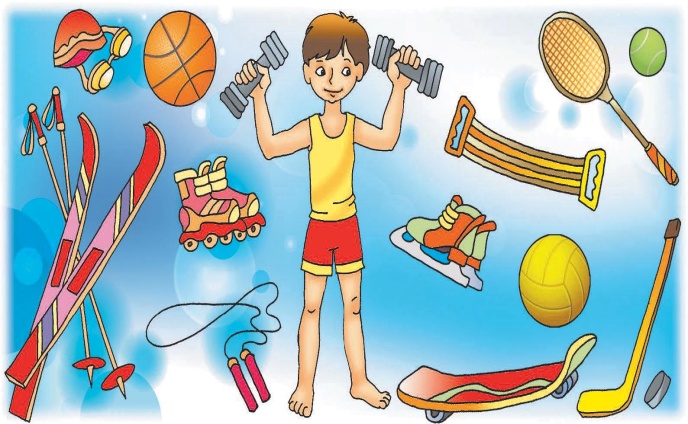 Составила: Белоусова А.А. воспитатель группы №44-5 летАпрель                    Уважаемые родители, мы                         предлагаем Вам игровые      задания          по теме недели «Быть здоровыми хотим»,    которые вы можете выполнить                с детьми дома.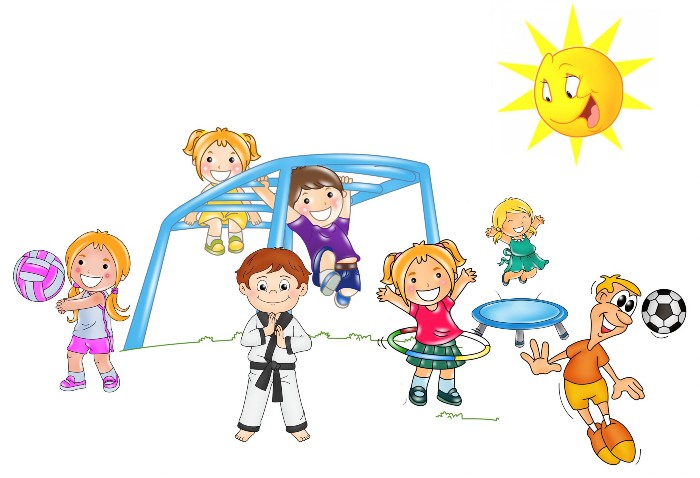 Чем можно заняться с ребенком дома:- оформить с ребенком семейную газету «Если хочешь быть здоров…» (спорт, питание, витамины);- рассмотреть картинки изображающие врачей, рассказать на что направлена их деятельность;- оформить проект «Презентация витаминного салата (коктейля)»;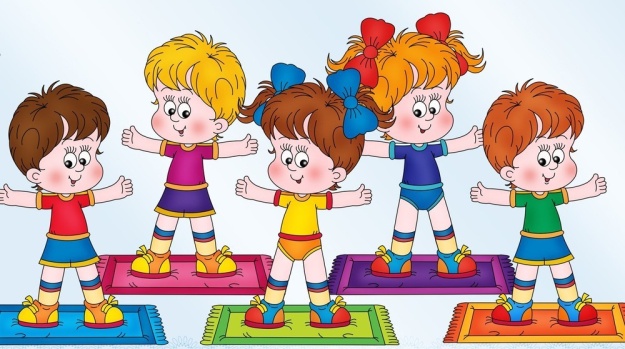 - принять участие в фотоконкурсе «Я здоровье берегу»;- чтение «Про маленького поросенка Плюха» (Э. Аттли);- оформить «книжки-малютки» о здоровье;- побеседовать о здоровом образе жизни в семье «Береги зубы»;- оформить коллекцию «Полезные для здоровья продукты».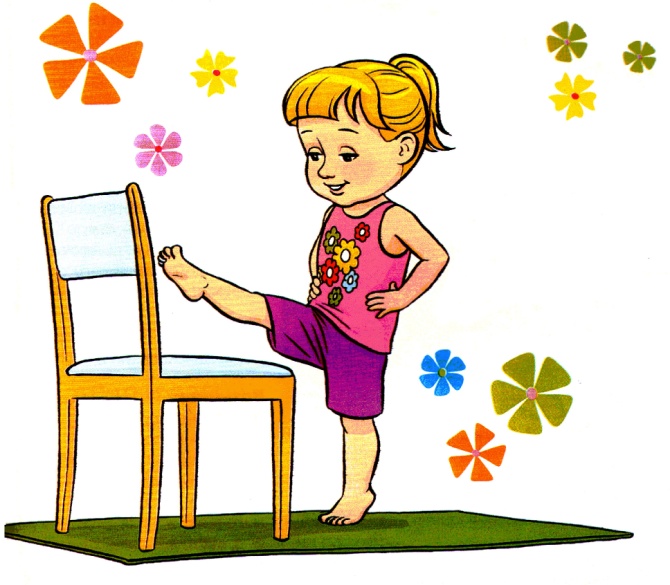 